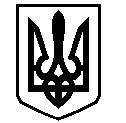 У К Р А Ї Н АВАСИЛІВСЬКА МІСЬКА РАДАЗАПОРІЗЬКОЇ ОБЛАСТІсьомого скликаннясорок сьома (позачергова) сесіяР  І  Ш  Е  Н  Н  Я 10 жовтня 2019                                                                                                                  № 22Про поновлення договору про встановлення земельного сервітуту для розміщення  тимчасової споруди для провадження підприємницької діяльності  в м. Василівка, вул. Соборна 7 «б»  Кувічці О.Б.  	Керуючись  ст.26 Закону України «Про місцеве самоврядування в Україні», ст.ст.12 39,99 Земельного кодексу України,  Законом України  «Про внесення змін до деяких законодавчих актів України щодо розмежування земель державної та комунальної власності»,  розглянувши заяву  Кувічки Олега Борисовича,  що мешкає в м. Василівка, вул. Каховська 53,  про поновлення договору про встановлення земельного сервітуту   для розміщення тимчасової споруди для провадження підприємницької діяльності  в м. Василівка, вул. Соборна 7 «б», Василівська міська радаВ И Р І Ш И Л А :	1.Поновити Кувічці Олегу Борисовичу терміном на один  рік договір  про встановлення земельного сервітуту відносно земельної ділянки,  кадастровий номер 2320910100:05:014:0013,  площею  0,0022 га в   м. Василівка, вул. Соборна 7 «б» для  розміщення  тимчасової споруди для провадження підприємницької діяльності.	2.Доручити міському голові  укласти   з   Кувічкою Олегом Борисовичем додаткову угоду  до  договору  про встановлення  земельного сервітуту відносно земельної ділянки  площею  0,0022 га в  м. Василівка, вул. Соборна 7 «б» для  розміщення  тимчасової споруди для провадження підприємницької діяльності, укладеного з Василівською міською радою 08 серпня 2013 року, право користування (сервітут) зареєстроване у Реєстраційній службі Василівського районного управління юстиції 23 вересня 2013 року,  номер запису 2780140.	3. Зобов’язати Кувічку Олега Борисовича зареєструвати додаткову угоду відповідно до вимог  Закону України «Про  державну реєстрацію прав на нерухоме майно та їх обмежень».4.  Контроль за виконанням цього рішення покласти на постійну комісію міської ради з питань земельних відносин та земельного кадастру, благоустрою міста та забезпечення екологічної безпеки життєдіяльності населення.Міський голова                                                                                                     Л.М. Цибульняк